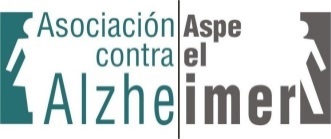 COMPRENSIÓN Y CONCIENCIACIÓN DE  DE ALZHEIMER PARA NIÑOSEste proyecto pretende, mediante una charla participativa, que los niños de 5º y 6º de primaria tengan un acercamiento y una mejor comprensión de lo que es la enfermedad de Alzheimer. Una enfermedad que desgraciadamente en un futuro puede que se encuentre con ella, ya sea en su vida, dentro de la familia o en su entorno más cercano.La enfermedad de Alzheimer aumenta su porcentaje de forma muy rápida, se estimó que 35,6 millones de personas en todo el mundo padecieron Alzheimer en 2010 y se calcula que esa cifra se duplique cada 20 años.Cada vez es más frecuente la convivencia entre diferentes generaciones (abuelos, nietos e incluso biznietos). Los avances en los distintos campos de las profesiones relacionadas con la salud han sido los determinantes principales de estas expectativas de vida sin precedentes.Pero este fenómeno del envejecimiento está planteando problemas específicos relacionados con la edad, a la cabeza de ellos por su frecuencia y gravedad está la demencia.La mayor parte de los niños tiene una imagen positiva y cariñosa de sus abuelos. A lo largo de la evaluación de la enfermedad de Alzheimer el niño empieza a tener curiosidad y preocupación por la persona querida.Desde la asociación Aspe contra el Alzheimer, creemos que es importante dar a conocer la enfermedad desde que la persona es joven, por si cuando aún son niños se encuentran a algún familiar que la padezca y poder comprender que le pasa o incluso para un mejor conocimiento en la edad adulta.ACTIVIDADDuración: 1 horaPoblación: Niños que cursan 5º  y 6º de primariaEntorno: Aula dónde esté ubicada la pantalla y el proyector ( Si el colegio no dispone de pantalla y proyector, se aportará por parte de la asociación )MATERIALESProyector, pantalla, folios, lápices de coloresMETODOLOGÍALa presentación que tendrá una duración de 60 minutos se realizará a través de presentación Power Point que será dirigido por las profesionales participantes, pero con la participación activa de los alumnos. La sesión constará de las siguientes partes:Presentación: Quines somosIntroducción a la enfermedad de Alzheimer Explicación (con el apoyo de la proyección) : ¿Qué es el cerebro? ; ¿Qué es la memoria?; ¿Qué es el Alzheimer? ; Preguntas frecuentes ( Se motivará a los alumnos para que hagan preguntas, si no surge ninguna, se contestará a una serie de preguntas frecuentes ); ¿Qué actividades se pueden hacer con el abuelo? (Se motivará al alumno para que piense en actividades a realizar con sus abuelos, si no surge participación se enumerará una serie de actividades a realizar)Visionado de vídeoResolución de situaciones cotidianas con un enfermo de Alzheimer ¿Cómo puedo ayudar a mi abuelo?Breve presentación de trabajos de estimulación cognitiva que se realizan con los enfermos de AlzheimerLluvia de ideas: ¿Qué podríamos inventar para curar el Alzheimer o para intentar mejorar la calidad de vida de los enfermos y sus familias?PROFESIONALES QUE INTERVIENEN EN LA PRESENTACIÓNVirginia Moreno Mújica Terapeuta Ocupacional de la asociación Aspe contra el AlzheimerCelia Sáez Gil, Directora / Trabajadora Social de la asociación Aspe contra el Alzheimer